STEPHEN                                                                                          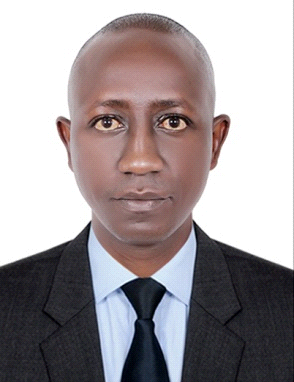 Email: Stephen.381814@2freemail.com WAREHOUSE ASSISTANT CVA multi-skilled hardworking and efficient warehouse assistant with proven track record of ensuring the smooth functioning and running of all warehouse concerning activities. Able to follow standard operating procedures work in a methodical and tidy manner. Possessing a comprehensive understanding of materials/stock management techniques and inventory control methods and procedures. Now looking for suitable position with a company which offers genuine room for progression and where i can make significant contribution.CAREER HISTORYMITCHELL COTTS FREIGHTWAREHOUSE ASSISTANT - 2005 To 2009KEY SKILLS AND COMPETENCIESKnowledge of supply chain management and related fieldsHave excellent numeracy, literacy and organizational skills Have excellent customer service to clients who visit the warehousePhysically fit and able to lift and move heavy packages and objectsMinimizing stock lossMeeting tight deadlinesDutiesReceiving, moving, checking and storing incoming goodsChecking and inspecting goods received and ensuring they are of accurate quantity, type, and also acceptable qualityPackaging and labeling products before they are dispatchedPicking and packing productsMaking sure that all inventory processes are completed on the same dayLoading and unloading lorries, vans and other vehiclesLabeling goods that have arrived at the warehouseEnsuring a clean and safe workhouse for staff to work inSigning off and replenishing stockMonitoring stock levelsOccasionally delivering stock to shops and retail outletsMoving items through the warehouse from receipt to dispatch to customersPERSONALA good team playerWilling to work overtime at short noticeAble to work shiftsAttention to detailsACADEMIC QUALIFICATIONSMbagathi View Academy - 2005   High School CertificatePERSONAL DETAILSNationality	:	Kenyan     Date of Birth	:	02nd Jan 1985Marital Status	:	SingleLanguages	:	English    Visa Status	:	Visit VisaReference	:	Available upon request.